VISITING RESEARCHER PROGRAM 2023
RESEARCH PROPOSAL FORMNote: Please TYPE in a word processing program. Do not leave any space blank.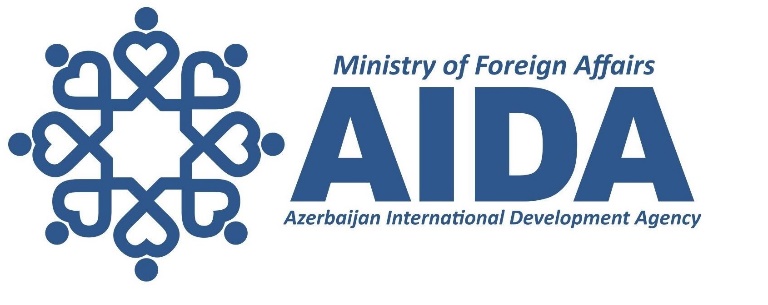 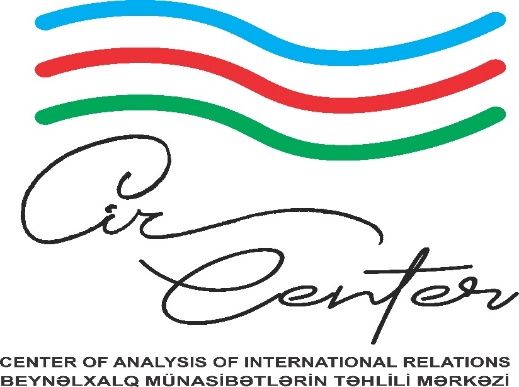 PRINCIPAL RESEARCHERFull name:Date and Place of Birth:Male/Female:Nationality:Passport Number and Date of Expiry:Mobile phone:                                            Work phone:E-mail:RESEARCH TITLE (selected from the list of topics)SUGGESTED DATES FOR THE RESEARCH VISITYear     ________          Month/Dates ________________          STATEMENT OF PURPOSE (To what extent the produced research article/paper will contribute to the development of you personally and the research country? Do not exceed more than 500 words.)STUDY OBJECTIVESMETHODOLOGYRESULTS AND DISSEMINATION (How do you plan to use or disseminate the produced article/paper on the results of the research?)TIMEFRAME (it should be in the form of a GANTT Chart, activity by activity)DECLARATION OF CONSENT (I hereby declare that I have read the “Program Information Note” and agree with all the points; the above statements are correct and complete and that I am of sound health to carry out the envisaged research project.)Date:                                                        Signature: